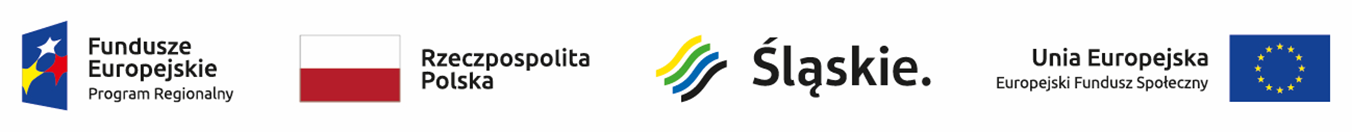 Lista projektów, które spełniły kryteria i uzyskały wymaganą liczbę punktów w ramach konkursu nr RPSL.08.01.03-IZ.01-24-338/19Poddziałanie 8.1.3 Zapewnienie dostępu do usług opiekuńczych nad dziećmi do 3 lat – konkursSubregion Centralny* Umowa zostanie podpisana pod warunkiem dostępności środkówLp.numer w LSITytuł projektuWnioskodawcaAdres wnioskodawcyWartość projektu DofinansowanieWynik ocenyPrzyznane punkty1WND-RPSL.08.01.03-24-04A7/19Wspieranie rozwoju warunków do godzenia życia zawodowego i prywatnegoGMINA PSARYul.Malinowicka 4; 42-512 Psary249 370,63219 446,15pozytywny, rekomendowany do dofinansowania*56,52WND-RPSL.08.01.03-24-04AE/19Utworzenie nowych miejsc opieki nad dziećmi do lat 3 w Świętochłowicach szansą na powrót do pracyŚWIĘTOCHŁOWICE - MIASTO NA PRAWACH POWIATUul.Katowicka 54; 41-600 Świętochłowice908 621,78799 587,17pozytywny, rekomendowany do dofinansowania*52,53WND-RPSL.08.01.03-24-049E/19SMOCZUSIE. Opiekun dzienny – nowe możliwości dla dzieci i ich rodziców w Miasteczku ŚląskimCHOMATY. Monika Rudaul.Działkowa 1A; 42-610 Miasteczko Śląskie119 625,00105 270,00pozytywny, rekomendowany do dofinansowania*524WND-RPSL.08.01.03-24-04AA/19UTWORZENIE I FUNKCJONOWANIE ŻŁOBKA AKADEMIA MALUCHA "ZACZAROWANA KRAINA"  W MIKOŁOWIE ODDZIAŁ II.AKADEMIA MALUCHA "ZACZAROWANA KRAINA" KATARZYNA JURANEKul.Plebiscytowa 34; 43-190 Mikołów468 035,95411 871,63pozytywny, rekomendowany do dofinansowania*51,55WND-RPSL.08.01.03-24-04B0/19Nowy żłobek – szansa rozwoju zawodowego rodziców i opiekunów dzieci do lat 3DAGMARA SPYRA TREELESIAul.Wapienna 5b; 43-140 Lędziny1 503 252,701 322 862,38pozytywny, rekomendowany do dofinansowania*51,56WND-RPSL.08.01.03-24-04BE/19Maluch w żłobku, mama w pracy. Zapewnienie dostępu do usług opiekuńczych nad dziećmi do 3 lat w Rudzie Śląskiej FUNDACJA EDUKACJI I WSPOMAGANIA ROZWOJU "EVOLVER"ul.Średnia 3A ; 41-506 Chorzów768 000,00675 840,00pozytywny, rekomendowany do dofinansowania*50,57WND-RPSL.08.01.03-24-04C0/19Nowy żłobek w Mysłowicach – wesołe dzieci pod opieką Motylka1. FIRMA HANDLOWO-USŁUGOWA ANDRZEJ MOTYL 2. HANDLOWA SPÓŁKA CYWILNA "CENTRUM - 4" ANDRZEJ MOTYLul.Towarowa 1; 41-400 Mysłowice1 437 772,131 265 239,47pozytywny, rekomendowany do dofinansowania*508WND-RPSL.08.01.03-24-04B4/19Hakuna Matata IIDOLUK-ŚWIERCZEK MIRELLA MDS CENTRUM WSPARCIA BIZNESOWEGOul.Przedwiośnie 8/6; 44-119 Gliwice1 193 778,001 050 524,64pozytywny, rekomendowany do dofinansowania*509WND-RPSL.08.01.03-24-04B1/19Villa Danielsen ZIELONY ZAKĄTEK - zapewnienie dostępu do usług opiekuńczych nad dziećmi do lat 3, osobom poszukującym lub powracającym na rynek pracyCENTRALA OBROTU TOWARAMI MASOWYMI DAW - BYTOM TADEUSZ BIENIEKul.Wrocławska 8; 41-902 Bytom1 334 629,801 174 474,22pozytywny, rekomendowany do dofinansowania*5010WND-RPSL.08.01.03-24-04BG/19W nowym żłobku dziecko się cieszy gdy rodzic z uśmiechem do pracy spieszy"CENTRUM ROZWOJU KATOWICE" SPÓŁKA Z OGRANICZONĄ ODPOWIEDZIALNOŚCIĄul.Józefowska 5; 40-144 Katowice518 541,43456 316,46pozytywny, rekomendowany do dofinansowania*49,511WND-RPSL.08.01.03-24-04B9/19Hajduczek II – Niepubliczny Żłobek w ChorzowieCENTRUM OPIEKI I ROZWOJU HAJDUCZEK SPÓŁKA Z OGRANICZONĄ ODPOWIEDZIALNOŚCIĄul.Podmiejska 62; 41-506 Chorzów359 990,00316 791,20pozytywny, rekomendowany do dofinansowania*4912WND-RPSL.08.01.03-24-04AB/19Żłobek SŁONECZNIK II w Dąbrowie Górniczej dla 24 dzieciSeskom Sp. z o.o.ul.Sikorskiego 49A/3; 42-300 Myszków563 628,65495 993,21pozytywny, rekomendowany do dofinansowania*47,513WND-RPSL.08.01.03-24-04C4/19Ul dla pszczół Ul dla pszczół s.c.ul.ks. Pawła Pośpiecha 20; 41-800 Zabrze483 892,23425 825,16pozytywny, rekomendowany do dofinansowania*4714WND-RPSL.08.01.03-24-04BA/19Giganciki 5+ (gr.1)Edu4Fun Barbara Dybaul.Słoneczna 27; 41-103 Siemianowice Śląskie358 648,75315 610,90pozytywny, rekomendowany do dofinansowania*4415WND-RPSL.08.01.03-24-04BB/19Giganciki 5+ (gr.2)Edu4Fun Barbara Dybaul.Słoneczna 27; 41-103 Siemianowice Śląskie360 977,50317 660,20pozytywny, rekomendowany do dofinansowania*4416WND-RPSL.08.01.03-24-04AD/19Bajkowe Sportowe MaluchyNIEPUBLICZNE PRZEDSZKOLE BAJKA W CZELADZI JUDYTA NOWAKul.Lwowska 2; 41-253 Czeladź1 632 212,301 436 346,82pozytywny, rekomendowany do dofinansowania*4317WND-RPSL.08.01.03-24-04C5/19Bystrzaki wspierają aktywne mamy w KatowicachBystrzaki sp. z o.o.al. Tadeusza Rejtana 23; 35-326 Rzeszów1 045 116,00919 702,08pozytywny, rekomendowany do dofinansowania*4318WND-RPSL.08.01.03-24-045F/19Utworzenie nowych miejsc żłobkowych w JankowicachDAMART Marcin Damasiewiczul.Kukułek 37; 43-215 Studzienice623 441,00548 628,08pozytywny, rekomendowany do dofinansowania*42,519WND-RPSL.08.01.03-24-04AC/19Stworzenie dodatkowych miejsc żłobkowych w InteGra SportArt Żłobek z oddziałem integracyjnym.Projekt 2020SportArt Paweł Janasul.Arctowskiego 1D; 43-100 Tychy410 245,00361 015,60pozytywny, rekomendowany do dofinansowania*41,520WND-RPSL.08.01.03-24-04AH/19Czas na rozwój dziecka i aktywność zawodową rodzicówMali Agenci Patryk Kubackiul.Karasiowa 44; 40-748 Katowice1 209 518,081 064 375,91pozytywny, rekomendowany do dofinansowania*36,5